FUNDO MUNICIPAL DE SAÚDEMODALIDADE: PREGÃO PRESENCIAL OBJETO: CONTRATAÇÃO DE PESSOA JURÍDICA (FARMÁCIAS LOCAIS) PARA FORNECIMENTO PARCELADO DE MEDICAMENTOS PARA DISTRIBUIÇÃO GRATUITA E DIÁRIA A PESSOAS CARENTES DEVIDAMENTE CADASTRADAS NA SECRETARIA MUNICIPAL DA SAUDE. RELAÇÃO COM QUANTIDADES E DESCRIÇÃO DOS PRODUTOS ENCONTRA-SE NO ANEXO I DO PRESENTE EDITAL.EDITAL DE PREGÃO PRESENCIAL N.º 04/FMSA/2017.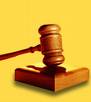 DATA DA ABERTURA: 25/05/2017 às 08:00 HSLOCAL: SALA DE LICITAÇÕESEDITAL DE PREGÃO N.º 04/FMSA/2017PROCESSO LICITATÓRIO N.º 08/2017O FUNDO MUNICIPAL DE SAÚDE DE ARMAZÉM, torna público, para conhecimento dos interessados, que o Pregoeiro e sua Equipe de Apoio, designados por Portaria Municipal, reunir-se-ão no dia, hora e local designados neste Edital, no Setor de licitações, na Praça 19 de dezembro, 130, Centro no município de Armazém - SC, onde será realizada licitação na modalidade de PREGÃO PRESENCIAL, do tipo "MENOR PREÇO POR LOTE" com o objetivo de CONTRATAÇÃO DE PESSOA JURÍDICA (FARMÁCIAS LOCAIS) PARA FORNECIMENTO PARCELADO DE MEDICAMENTOS PARA DISTRIBUIÇÃO GRATUITA E DIÁRIA A PESSOAS CARENTES DEVIDAMENTE CADASTRADAS NA SECRETARIA MUNICIPAL DA SAUDE. RELAÇÃO COM QUANTIDADES E DESCRIÇÃO DOS PRODUTOS ENCONTRA-SE NO ANEXO I DO PRESENTE EDITAL.O certame licitatório reger-se-á pelas disposições da Lei Federal 10.520, de 17/07/2002, subsidiariamente pela Lei Federal nº. 8.666/93 de 21/06/93 e suas alterações, bem como pelas disposições fixadas neste Edital e Anexos.a) Os envelopes contendo as propostas de preços, habilitações e o CREDENCIAMENTO, serão recebidos pelo Pregoeiro, no Setor de Licitações, na Prefeitura Municipal de ARMAZÉM - situado na Praça 19 de dezembro, 130, Centro – Armazém - SC, até às 08:00 horas do dia 25/05/2017. Não haverá atendimento aos Sábados, Domingos e feriados.b) Não serão aceitas nem recebidas, em hipótese alguma, documentações e propostas após a data e hora aprazadas para esta licitação, ainda que tenham sido despachadas, endereçadas e ou enviadas por qualquer meio, anteriormente à data do vencimento.c) Ocorrendo decretação de feriado ou outro fato superveniente, de caráter público, que impeça a realização deste evento na data acima marcada, a licitação ficará automaticamente prorrogada para o primeiro dia útil subseqüente, independentemente de nova comunicação.1. DO OBJETO1.1. O presente Edital tem por objetivo o CONTRATAÇÃO DE PESSOA JURÍDICA (FARMÁCIAS LOCAIS) PARA FORNECIMENTO PARCELADO DE MEDICAMENTOS PARA DISTRIBUIÇÃO GRATUITA E DIÁRIA A PESSOAS CARENTES DEVIDAMENTE CADASTRADAS NA SECRETARIA MUNICIPAL DA SAUDE. RELAÇÃO COM QUANTIDADES E DESCRIÇÃO DOS PRODUTOS ENCONTRA-SE NO ANEXO I DO PRESENTE EDITAL, obedecendo integralmente os termos da minuta contratual (anexo II), e demais anexos que independentemente de transcrição fazem parte integrante deste edital, e conforme condições constantes neste Edital.2. DA ABERTURA2.1 - A abertura da presente licitação dar-se-á em sessão pública, dirigida por um(a) Pregoeiro (a), a ser realizada conforme indicado abaixo, de acordo com a legislação mencionada no preâmbulo deste Edital.DATA DA ABERTURA: 25 de Maio de 2017HORÁRIO: 08:00 horasLOCAL: Setor de licitações da Prefeitura Municipal de Armazém, na Praça 19 de dezembro, 130, Centro – Armazém – SC. 3. DA PARTICIPAÇÃO NA LICITAÇÃO3.1 - Poderão participar deste Pregão as empresas interessadas que atenderem a todas as exigências, inclusive quanto à documentação, constantes deste Edital e seus Anexos, desde tenham sede ou filial instalada no município de Armazém, haja vista a entrega dos medicamentos ser direta ao usuário dos serviços da Secretaria de Saúde e não justificaria o beneficiado ter de se locomover para buscar o medicamento em outra cidade.3.2 - Não poderão participar da presente licitação as empresas interessadas que estejam cumprindo suspensão temporária de participação em licitação e impedimento de contratar com o Município de Armazém, ou tenham sido declaradas inidôneas para licitar ou contratar com a Administração Pública, bem como licitantes que se apresentem constituídas na forma de empresas em consórcio.4. DA REPRESENTAÇÃO E DO CREDENCIAMENTO4.1 - Antes do início da sessão, os representantes das interessadas em participar do certame que pretendam ofertar lances, ou apenas acompanhar a licitação, com poderes gerais de representação, porém sem poderes para ofertar lances, deverão se apresentar para credenciamento junto ao Pregoeiro, devidamente munidos de documentos que os credenciem a participar desta licitação, inclusive com poderes para formulação de ofertas e lances verbais, se for o caso.4.2 - Cada licitante credenciará apenas um representante que será o único admitido a intervir no procedimento licitatório e a responder, para todos os atos e efeitos previstos neste Edital, por sua representada.4.3 - Por credenciamento entende-se a apresentação dos seguintes documentos:I - documento oficial de identidade;II - procuração por instrumento público ou particular, que comprove a capacidade de representação, inclusive com outorga de poderes para, na forma da lei, formular ofertas e lances de preços, se for o caso, e praticar todos os demais atos pertinentes ao certame, em nome da licitante. III - documentos comprobatórios, quando este for o caso, de ser o credenciado sócio da sociedade, com poderes para sua representação, ou titular de firma individual (atos constitutivos da pessoa jurídica, atos comprobatórios de eleição, declaração de firma individual, etc., conforme o caso). 4.3.1 - Caso seja representante de cooperativa de prestação de serviços, também deverá ser apresentada cópia da ata/assembléia de posse dos dirigentes.4.3.2 - Estes documentos (originais ou cópias) deverão ser apresentados antes do início da sessão do Pregão. No caso de cópias, as mesmas deverão ser autenticadas por tabelião, por servidor designado pela Administração Municipal de ARMAZÉM, ou ainda por publicação em Órgão da Imprensa Oficial (perfeitamente legíveis).4.4 - A não apresentação ou incorreção insanável de quaisquer documentos para tanto exigidos impossibilitará o credenciamento e, de conseqüência, impedirá a prática de qualquer ato inerente ao certame pela pessoa que não o obteve.4.5 - O representante poderá ser substituído por outro devidamente credenciado.4.6 - Não será admitida a participação de um mesmo representante para mais de uma empresa licitante.5. DA APRESENTAÇÃO DA DECLARAÇÃO DE PLENO ATENDIMENTO AOS REQUISITOS DE HABILITAÇÃO.5.1 – Logo após o credenciamento as licitantes deverão Apresentar ao pregoeiro, a Declaração de Pleno Atendimento aos Requisitos de Habilitação, conforme exigido pelo inciso VII, do art. 4º, da Lei Federal nº 10.520, de 17 de julho de 2002, modelo de uso facultativo – (Anexo V do Edital).5.1.1 - A declaração deverá conter nome ou razão social e endereço completo, telefone, fac-símile, e-mail da licitante, bem como assinada por pessoa com poderes para tal;5.2 - Em caso de não apresentação da declaração citada no item anterior, poderá ser preenchida, através de formulário (Anexo V), na própria Sessão Pública, que poderá ser fornecido pelo Pregoeiro na sessão, que será assinado por pessoa presente com poderes para tal. Ou, ainda, poderá ser entregue na Sessão Pública caso esteja em poder de pessoa presente;5.2.1. A licitante que não se fizer representar na sessão pública do pregão deverá entregar o documento solicitado no subitem 5.1. fora dos envelopes ou em um terceiro envelope, contendo no anverso do mesmo: ENVELOPE Nº 03 – declaração de que cumpre plenamente as condições de habilitação. O não atendimento deste quesito importará na não aceitação da proposta.5.3 - Não atendidos os itens anteriores (5.1 e 5.2), implicará na imediata exclusão da licitante do certame, valendo este item para licitantes credenciadas ou não;5.3.1 - Em caso de exclusão da licitante do certame, os envelopes permanecerão sob guarda do Pregoeiro e sua Equipe de Apoio, até o final da Sessão, momento que poderá ser devolvido, importando na preclusão do direito de participar da licitação, restando à Administração inutilizar os envelopes se não procurados no prazo de 30 (trinta) dias.6. DA APRESENTAÇÃO DA PROPOSTA DE PREÇOS E DOS DOCUMENTOS DE HABILITAÇÃO6.1- Apresentar os documentos da proposta e da habilitação, em envelopes distintos que passamos a chamar de ENVELOPE Nº. 1,  ou  envelope  da  "PROPOSTA DE PREÇO",  e o ENVELOPE Nº.  2,  ou "DOCUMENTAÇÃO  DE  HABILITAÇÃO"  no local, data e horário indicados neste Edital, na forma dos incisos I e II a seguir:I - envelope contendo os documentos relativos à Proposta de Preços:ENVELOPE N.º 1 (PROPOSTA DE PREÇOS)FUNDO MUNICIPAL DE SAÚDE DE ARMAZÉM PREGÃO PRESENCIAL Nº. 04/FMSA/2017LICITANTE:CNPJ: II - envelope contendo os Documentos de Habilitação:ENVELOPE N.º 2 (DOCUMENTOS DE HABILITAÇÃO)FUNDO MUNICIPAL DE SAÚDE DE ARMAZÉMPREGÃO PRESENCIAL N.º 04/FMSA/2017LICITANTE:CNPJ: 6.3 - Os documentos necessários à participação na presente licitação poderão ser apresentados: no original; ou por cópia com autenticação procedida por tabelião; por servidor designado pela Administração Municipal; ou ainda por publicação em Órgão da Imprensa Oficial (perfeitamente legíveis).6.3.1 - Os documentos necessários à participação na presente licitação, compreendendo os documentos referentes à proposta de preços e à habilitação e seus anexos, deverão ser apresentados no idioma oficial do Brasil.6.3.2 - Quaisquer documentos, necessários à participação no presente certame licitatório, apresentados em língua estrangeira, deverão ser autenticados pelos respectivos consulados e traduzidos para o idioma oficial do Brasil por tradutor juramentado.6.3.3 - O CNPJ indicado nos documentos da proposta de preços e da habilitação deverá ser do mesmo estabelecimento da empresa que efetivamente vai fornecer os materiais, objeto da presente licitação.6.4 -	Não serão aceitos documentos apresentados por meio de fitas, discos magnéticos, filmes ou cópias em fac-símile, mesmo autenticadas, admitindo-se fotos, gravuras, desenhos, gráficos ou catálogos, apenas como forma de ilustração das propostas de preços.  6.5 -	Qualquer cidadão poderá solicitar esclarecimentos, providências ou impugnar os termos do presente Edital por irregularidade, protocolando o pedido até dois dias úteis antes da data fixada para a realização do Pregão, no protocolo geral da Prefeitura Municipal de Armazém, cabendo ao Pregoeiro decidir sobre a petição no prazo de vinte e quatro horas. Demais informações poderão ser obtidas através do telefone (0XX48) 3645-0222. 6.6 - Decairá do direito de impugnar os termos do presente Edital a licitante que não apontar as falhas ou irregularidades supostamente existentes no Edital até o segundo dia útil que anteceder à data de realização do Pregão. Sendo intempestiva, a comunicação do suposto vício não suspenderá o curso do certame.6.7 - A impugnação feita tempestivamente pela licitante não a impedirá de participar do processo licitatório ao menos até o trânsito em julgado da decisão a ela pertinente.6.8 - Acolhida a petição contra o ato convocatório, será designada nova data para a realização do certame.7. DA PROPOSTA DE PREÇOS (ENVELOPE N.º 1)7.1 - O envelope “Proposta de Preços” deverá conter a proposta de preços da licitante, que deverá atender aos seguintes requisitos:7.1.1 ser apresentada em formulário próprio contendo, assinado por quem de direito, em 01 (uma) via, no idioma oficial do Brasil, sem rasuras, emendas ou entrelinhas, devidamente identificadas todas as folhas com o número de inscrição no CNPJ ou timbre impresso da empresa, constando os preços propostos expressos em Real (R$), em algarismos arábicos, e por extenso, devendo suas folhas serem rubricadas; 7.1.1.1. apresentar, anexo a proposta em formulário, PEN DRIVE com arquivo extraído do sistema compras/pregão do município de Armazém.7.1.2. os preços propostos completos, computando todos os custos necessários para o atendimento do objeto desta licitação, bem como todos os impostos, encargos trabalhistas, previdenciários, fiscais, comerciais, taxas, fretes, seguros, deslocamentos de pessoal, e quaisquer outros que incidam ou venham a incidir sobre o objeto licitado, constantes da proposta;7.1.3. constar prazo de validade das condições propostas não inferior a 60 (sessenta) dias correntes, a contar da data de apresentação da proposta. Não havendo indicação expressa será considerado como tal;7.1.4. indicar a razão social da empresa licitante, número de inscrição no CNPJ do estabelecimento da empresa que efetivamente irá prestar o objeto da licitação, endereço completo, telefone, fac-símile e endereço eletrônico ("e-mail"), este último se houver, para contato, número da conta corrente bancária, agência e banco. Os dados referentes à conta corrente, banco e agência poderão ser informados na fase de contratação;7.1.5. A proposta poderá ser apresentada para um lote ou para tantos quantos sejam de conveniência da licitante, dentro dos quantitativos máximos previstos no objeto deste edital;7.1.5.1. Não será admitida mais de uma cotação para cada lote, bem como cotação de quantidades inferiores às especificadas e itens incompletos nos lotes.7.1.5.2. Os participantes deverão observar o art. 40, X, da Lei 8.666/93 e suas demais alterações.7.1.5.3. Os preços cotados deverão ser equivalentes ao praticado no mercado, bem como o valor unitário por item, será admitidos apenas 03 (três) casas decimais após a vírgula.7.1.6. indicar a marca dos produtos ofertados, sob pena de desclassificação; 7.1.7. conter Nome, R.G. e CPF do signatário, sua função e/ou cargo na empresa, tudo de modo legível.7.2 - Ocorrendo discrepância entre os valores expressos em algarismos e por extenso, serão considerados estes últimos. Ocorrendo discrepância entre o valor unitário e total para o objeto do Edital, será considerado o primeiro.7.3 - Os preços propostos por escrito serão de exclusiva responsabilidade da licitante, não lhe assistindo o direito de pleitear qualquer alteração, sob alegação de erro, omissão ou qualquer outro pretexto.7.4 - A proposta deverá limitar-se ao objeto desta licitação, sendo desconsideradas quaisquer alternativas de preço ou qualquer outra condição não prevista no Edital.7.5 - Independentemente de declaração expressa, a simples apresentação das propostas implica submissão a todas as condições estipuladas neste Edital e seus Anexos, sem prejuízo da estrita observância das normas contidas na legislação mencionada no preâmbulo deste Edital.7.6 - A Proposta de Preços será considerada completa abrangendo todos os custos dos materiais necessários à entrega do objeto em perfeitas condições de uso.7.7 - As propostas porventura sem data, serão consideradas emitidas para o dia do vencimento desta licitação.     7.8 - Serão desclassificadas as propostas que não atendam às exigências do ato convocatório.8. DOS DOCUMENTOS DE HABILITAÇÃO (ENVELOPE N.º 2)8.1. O licitante deverá apresentar os documentos a seguir descritos, em original, fotocópia autenticada por Tabelião, por servidor designado pela Administração Municipal, ou ainda por publicação em Órgão da Imprensa Oficial (perfeitamente legíveis), todos da sede da proponente, em única via:8.1.1 Declaração expressa do proponente, sob as penas da Lei, da não ocorrência de fatos impeditivos para a sua habilitação neste certame, na forma do § 2°, do art. 32 da Lei 8.666/93, alterado pela Lei n° 9.648/98, conforme modelo (anexo III).8.1.2 Declaração do licitante de que não possui em seu quadro de pessoal empregado menor de 18 (dezoito) anos em trabalho noturno, perigoso ou insalubre e menor de 16 (dezesseis) anos em qualquer trabalho, salvo na condição de aprendiz, a partir de 14 anos, em atendimento ao preceito do art. 7º, XXXIII, da Constituição Federal, de conformidade com a Lei nº 9.854/99, conforme modelo (anexo IV).8.1.4. Relativos à Habilitação Jurídica.A documentação relativa à habilitação jurídica, conforme o caso, consistirá em:a. registro comercial, no caso de empresa individual;b. ato constitutivo, estatuto ou contrato social em vigor, devidamente registrado, para as sociedades comerciais e, no caso de sociedades por ações, acompanhado dos documentos comprobatórios de eleição de seus administradores;c. inscrição do ato constitutivo, no caso de sociedades civis, acompanhado de prova da diretoria em exercício;d. decreto de autorização, em se tratando de empresa ou sociedade estrangeira em funcionamento no país e ato de registro ou autorização para funcionamento expedido pelo órgão competente, quando a atividade assim o exigir;e. o licitante poderá deixar de apresentar os documentos acima descritos se apresentar o Certificado de Registro Cadastral (CRC) da Prefeitura de Amazém, conforme determinação legal contida no art. 4, inciso XIV, da Lei 10.520/02.8.1.5. Relativos à Regularidade Fiscal:a. Prova de inscrição no Cadastro  Nacional de Pessoa Jurídica (CNPJ/MF);b. Certidão Conjunta Negativa de débitos relativos a Tributos Federais, à Divida Ativa da União e regularidade relativa à Seguridade Social (INSS), na forma da lei; c. prova de regularidade perante a Fazenda Estadual do domicílio ou sede do proponente, ou outra equivalente, na forma da lei;d. prova de regularidade perante a Fazenda municipal do domicílio ou sede do proponente, ou outra equivalente, na forma da lei; e. prova de regularidade para com o FGTS, através do CRC/FGTS (Lei nº 8.036/90);g. certidão Negativa de Débito Trabalhista, conforme a Lei 12.440/2011;8.1.6. Relativos à Qualificação Econômico-Financeira:a) Certidão Negativa de Falência ou Concordata expedida pelo distribuidor da Sede da Pessoa Jurídica;8.1.7. Relativos à Qualificação Técnica:a. Registro da empresa ou Autorização,  na ANVISA – Agência Nacional de Vigilância Sanitária.“obs. No caso de divergências com relação à apresentação dos documentos acima citados, o Pregoeiro e sua equipe de apoio irão diligenciar o tempo necessário para sanar as dúvidas decorrentes.”8.2. Disposições Gerais da Habilitação8.2.1. Serão feitas consulta ao serviço de verificação de autenticidade das Certidões emitidas pela Internet, ficando as proponentes dispensadas de autenticá-las. 8.2.2. Não serão aceitos “protocolos de entrega” ou “comprovantes de solicitação de documento” em substituição aos documentos requeridos no presente Edital e seus Anexos.8.2.3. Serão inabilitadas as empresas que não comprovarem possuir boa situação financeira, bem assim as que não satisfizerem as demais exigências estabelecidas para habilitação.8.2.4. Na ocorrência de a documentação de habilitação não estar completa e correta e contrariar qualquer dispositivo deste Edital de Licitação e seus Anexos, o Pregoeiro considerará o proponente inabilitado, caso não consiga fazer sua correção durante a sessão.8.2.5. Documentos apresentados com validade expirada acarretarão a inabilitação do proponente. Os documentos que não possuírem prazo de validade somente serão aceitos com data não excedente a 06 (seis) meses de antecedência da data prevista para apresentação das propostas, exceto atestados(s).9. DO RECEBIMENTO E ABERTURA DOS ENVELOPES9.1 - No dia, hora e local designados neste Edital, na presença dos representantes de todas as licitantes, devidamente credenciados, e demais pessoas que queiram assistir ao ato, o Pregoeiro, que dirigirá a sessão, receberá, em envelopes devidamente fechados, a documentação exigida para Proposta de Preços e Habilitação, admitindo-se, contudo, a entrega por pessoas não credenciadas, sendo registrada em ata os nomes das licitantes.9.2 - Depois de recebidos os documentos pelo Pregoeiro na forma do subitem 9.1 e dado início à abertura dos envelopes, não mais serão admitidas novas licitantes ao certame.9.3 - Serão abertos, primeiramente, os envelopes contendo as propostas de preço, sendo feita sua conferência e rubrica, pelo pregoeiro.9.4 - Após a entrega dos envelopes não caberá desistência, salvo por motivo justo decorrente de fato superveniente e aceito pelo Pregoeiro.10. DO JULGAMENTO10.1 - Divisão por etapas para ordenamento dos trabalhos10.1.1 - O julgamento da licitação será dividido em duas etapas (proposta de preços e habilitação), e obedecerá ao critério do MENOR PREÇO POR LOTE:I – a etapa de classificação de preços, que compreenderá a ordenação das propostas de todas as licitantes, classificação das propostas passíveis de ofertas de lances verbais, oferta de lances verbais das licitantes classificadas para tal, classificação final das propostas e exame da aceitabilidade da proposta da primeira classificada, quanto ao objeto e valor;II – a etapa de habilitação, declaração da licitante vencedora e adjudicação, que compreenderá a verificação e análise dos documentos apresentados no envelope “Documentos de Habilitação” da licitante classificada em primeiro lugar, relativamente ao atendimento das exigências constantes do presente Edital, esta etapa compreenderá também a declaração da licitante vencedora do certame e a adjudicação.10.2 - Etapa de Classificação de Preços.10.2.1 - Serão abertos os envelopes “Proposta de Preços” de todas as licitantes. 10.2.2 - O Pregoeiro informará aos participantes presentes quais licitantes apresentaram propostas de preço para o fornecimento do objeto da presente licitação e os respectivos valores ofertados.10.2.3 - O Pregoeiro fará a ordenação dos valores das propostas, em ordem crescente, de todas as licitantes.10.2.4 - O Pregoeiro classificará a licitante da proposta de menor preço e aquelas licitantes que tenham apresentado propostas em valores sucessivos e superiores em até 10% (dez) por cento, relativamente à de menor preço, para que seus autores participem dos lances verbais.10.2.4.1 - O valor máximo, em Reais, das propostas a serem admitidas para a etapa de lances verbais, conforme subitem 10.2.4, será o valor da proposta válida de menor preço.10.2.5 - Quando não houver, pelo menos, três propostas escritas de preços classificadas conforme o subitem anterior, o Pregoeiro classificará as melhores propostas, até o máximo 3 (três), para que seus autores participem dos lances verbais, quaisquer que sejam os preços oferecidos nas propostas escritas.10.2.6 - Em seguida, será dado início à etapa de apresentação de lances verbais pelos representantes das licitantes classificadas, que deverão ser formulados de forma sucessiva, em valores distintos e decrescentes.10.2.7 - O Pregoeiro convidará os representantes das licitantes classificadas a apresentar, individualmente, lances verbais, a partir da proposta escrita classificada com o maior preço, prosseguindo seqüencialmente, em ordem decrescente de valor.10.2.8 - Caso não mais se realizem lances verbais, será encerrada a etapa competitiva e ordenadas as ofertas, exclusivamente pelo critério de menor preço.10.2.9 - A desistência em apresentar lance verbal, quando convocado pelo Pregoeiro, implicará exclusão da licitante das rodadas posteriores de oferta de lances verbais, ficando sua última proposta registrada para classificação, no final da etapa competitiva.10.2.10 - Caso não se realize nenhum lance verbal, será verificada a conformidade entre a proposta escrita de menor preço e o valor estimado para a contratação.10.2.11 - Declarada encerrada a etapa competitiva e classificadas as propostas, o Pregoeiro examinará a aceitabilidade da primeira classificada, quanto ao objeto e valor, decidindo motivadamente a respeito.10.2.12 - Se a oferta não for aceitável, o Pregoeiro examinará a oferta subseqüente, verificando a sua aceitabilidade, na ordem de classificação, e assim sucessivamente, até a apuração de uma proposta que atenda ao Edital.10.2.13 - Caso haja empate nas propostas escritas, ordenadas e classificadas, e não se realizem lances verbais, o desempate se fará por sorteio, em ato público, na própria sessão do Pregão.10.2.14 - Nas situações previstas nos subitens 10.2.8, 10.2.11 e 10.3.4, o Pregoeiro poderá negociar diretamente com o representante credenciado para que seja obtido preço melhor.10.2.15 - Não poderá haver desistência dos lances ofertados, sujeitando-se a licitante desistente às penalidades constantes, deste Edital.10.2.16 - Será desclassificada a proposta que contiver preço ou entrega do produto, condicionada a prazos, descontos, vantagens de qualquer natureza não previstos neste Pregão, inclusive financiamentos subsidiados ou a fundo perdido.10.2.17 - Em caso de divergência entre informações contidas em documentação impressa e na proposta específica, prevalecerão as da proposta.10.3 Etapa de Habilitação, Declaração da Licitante Vencedora e Adjudicação.10.3.1 - Efetuados os procedimentos previstos no item 10.2 deste Edital, e sendo aceitável a proposta classificada em primeiro lugar, o Pregoeiro anunciará a abertura do envelope referente aos "Documentos de Habilitação" desta licitante.10.3.2 - As licitantes que deixarem de apresentar quaisquer dos documentos exigidos para a habilitação na presente licitação, ou os apresentarem em desacordo com o estabelecido neste Edital, serão inabilitadas.10.3.3 - Constatado o atendimento das exigências previstas pelo Edital, a licitante será declarada vencedora, sendo-lhe adjudicado o objeto da licitação, pelo próprio Pregoeiro, na hipótese da inexistência de recursos, e pela autoridade titular do órgão promotor do certame, na hipótese da existência de recursos.10.3.4 - Se a licitante desatender às exigências habilitatórias, o Pregoeiro examinará a oferta subseqüente, verificando a sua aceitabilidade e procedendo à habilitação da licitante, na ordem de classificação, e assim sucessivamente, até a apuração de uma proposta que atenda ao Edital, sendo a respectiva licitante declarada vencedora e a ela adjudicado o objeto do certame, pelo Pregoeiro.    10.3.5 - Da sessão do Pregão será lavrada ata circunstanciada, que mencionará as licitantes credenciadas, as propostas escritas e as propostas verbais finais apresentadas, a ordem de classificação, a análise da documentação exigida para habilitação e os recursos interpostos, devendo ser a mesma assinada, ao final, pelo Pregoeiro, sua Equipe de Apoio e pelos representante(s) credenciado(s) da(s) licitante(s) ainda presente(s) à sessão.10.3.6 - Os envelopes com os documentos relativos à habilitação das licitantes não declaradas vencedoras, permanecerão em poder do Pregoeiro, devidamente lacrados, até que seja retirada a nota de empenho e/ou assinado o contrato pela licitante vencedora. Após esse fato, ficarão por vinte dias correntes à disposição das licitantes interessadas. Findo esse prazo, sem que sejam retirados, serão destruídos. 10.3.7. No julgamento das propostas, será considerada vencedora a de MENOR PREÇO POR LOTE, desde que atendidas às exigências de habilitação e especificações constantes deste Edital.10.3.8. Atendidas as condições de julgamento, a adjudicação será feita a licitante cuja proposta seja considerada vencedora. 10.3.9. As Microempresas e Empresas de Pequeno Porte que desejarem obter benefícios da Lei Complementar nº 123 de 14 de dezembro de 2006 e fizerem jus aos benefícios, deverão apresentar declaração conforme Anexo VI constante deste Edital, juntamente com a Certidão Simplificada da Junta Comercial do respectivo Estado.11.  DO RECURSO E DA HOMOLOGAÇÃO 11.1 - No final da sessão, a licitante que quiser recorrer deverá manifestar imediata e motivadamente a sua intenção, abrindo-se então o prazo de 3 (três) dias para apresentação de memoriais, ficando as demais licitantes desde logo intimadas para apresentar contra-razões em igual número de dias, que começarão a correr do término do prazo do recorrente, sendo-lhes assegurada vista imediata dos autos. 11.2 - A ausência de manifestação imediata e motivada da licitante importará a decadência do direito de recurso e o encaminhamento do processo à autoridade competente para a homologação. Ou seja, não serão conhecidos os recursos interpostos após o encerramento da sessão, nem serão recebidas as petições de contra-razões intempestivamente apresentadas. 11.3 - Interposto o recurso, o Pregoeiro poderá reconsiderar a sua decisão ou encaminhá-lo devidamente informado à autoridade competente. 11.4 - O recurso terá efeito suspensivo e o seu acolhimento importará a invalidação dos atos insuscetíveis de aproveitamento. 11.5 - Decididos os recursos e constatada a regularidade dos atos praticados, a autoridade competente homologará o procedimento e determinará a convocação dos beneficiários para a assinatura do contrato. 11.6 – O Contrato será formalizado, com observância das disposições do Decreto municipal nº 888/2007, e será subscrito pela autoridade que assinou/rubricou o edital. 11.7 - A licitante que convocada para assinar o contrato deixar de fazê-lo no prazo fixado, dele será excluída. 11.8 - Colhidas as assinaturas, o Órgão Gerenciador providenciará a imediata publicação do extrato de contrato e, se for o caso, do ato que promover a exclusão de que trata o subitem anterior. 12. DAS CONTRATAÇÕES 12.1 - Para instruir a formalização dos contratos ou instrumento equivalente, o fornecedor do bem deverá providenciar e encaminhar ao órgão contratante, no prazo de 3 (três) dias úteis a partir da data da convocação, certidões negativas de débitos para com o Sistema de Seguridade Social (INSS), o Fundo de Garantia por Tempo de Serviço (FGTS) e certidões negativas de tributos e contribuições federais, expedidas pela Secretaria da Receita Federal e pela Procuradoria da Fazenda Nacional, além das negativas estadual e municipal da sede da contratada e do Município licitante, sob pena de a contratação não se concretizar. 12.2 - Se as certidões anteriormente apresentadas para habilitação ou constantes do cadastro estiverem dentro do prazo de validade, o fornecedor ficará dispensado da apresentação das mesmas. 12.3 - O fornecedor do bem deverá, no prazo de 05 (cinco) dias corridos contados da data da convocação, comparecer ao órgão contratante para assinar o termo de contrato ou retirar instrumento equivalente. 12.4 - As obrigações contratuais que por ventura venham a acontecer em decorrência deste Processo Licitatório, são as descritas nas respectivas cláusulas da minuta contratual (anexo II), que independentemente de transcrição, faz parte integrante deste Edital.13.  DAS PENALIDADES13.1 A recusa da assinatura do Contrato e/ou desistência na execução dos serviços contratados e/ou inadimplemento parcial de obrigação contratual, implicam nas seguintes sanções, podendo ser cumulativas:13.1.1 Multa na ordem de 10% (dez por cento), sobre o valor da proposta adjudicatária.13.1.2 Advertência.13.1.3 Suspensão do direito de licitar junto à Prefeitura Municipal de Armazém, e conseqüente Declaração de Inidoneidade, exarada pelo Secretário Municipal de Saúde, para licitar ou contratar com a Administração Pública, enquanto perdurar os motivos da punição.13.1.4 Nenhum pagamento será processado à proponente penalizada, enquanto esta não tenha pago a multa imposta pela CONTRATANTE. Fica possibilitada a compensação da multa com eventuais pagamentos que sejam devidos a empresa contratada.14 - DO PAGAMENTO14.1 O pagamento sera efetuado em até 28 (vinte e oito) dias contados da data da liberação da Nota Fiscal pelo setor competente.14.2  A Nota Fiscal somente será liberada quando o cumprimento do Empenho estiver em total conformidade com as especificações exigidas pelo Município.14.3 Na eventualidade de aplicação de multas, estas deverão ser liquidadas simultaneamente com parcela vinculada ao evento cujo descumprimento der origem à aplicação da penalidade.14.4 As Notas Fiscais deverão ser emitidas em moeda corrente do país, em 03 (três) vias.14.5 - Nenhum pagamento será efetuado ao proponente vencedor enquanto pendente de liquidação quaisquer obrigações financeiras que lhe foram impostas, em virtude de penalidade ou inadimplência, sem que isso gere direito ao pleito de reajustamento de preços ou correção monetária.15. DA DOTAÇÃO ORÇAMENTÁRIA15.1 As despesas decorrentes da aquisição do objeto desta Licitação correrão à conta do seguinte orçamento:13.01 2.034 3.3.90.00.00.00.00.00 16. OS ENCARGOS16.1-	Incumbe a Contratante:I – acompanhar e fiscalizar a execução do contrato, bem como atestar nas notas fiscais/faturas a efetiva entrega dos produtos objeto desta licitação.II – efetuar os pagamentos à Contratada.III – aplicar à Contratada as penalidades regulamentares e contratuais.16.2 - Incumbe à Contratada, além de outras incluídas neste Edital e seus Anexos:I - realizar a entrega dos produtos objeto da presente licitação, nos prazos previstos conforme Edital;II - pagar todos os tributos, contribuições fiscais e parafiscais que incidam ou venham a incidir, direta e indiretamente, sobre os materiais fornecido;  III - substituir, sem custos adicionais e no mesmo prazo definido para os produtos rejeitados e recusados pela fiscalização do contrato;IV - atender prontamente quaisquer exigências da fiscalização do contrato, inerentes ao objeto da contratação;V - manter, durante a execução do contrato, as mesmas condições da habilitação.VI - assumir todos os gastos e despesas que fizer, para o adimplemento das obrigações decorrentes da contratação, tais como: transportes e demais custos que se fizerem necessários para a entrega dos medicamentos. 17. DA FISCALIZAÇÃO DO CONTRATO17.1-	 A execução do contrato será acompanhada e fiscalizada por um ou mais servidores representantes do FUNDO MUNICIPAL DE SAÚDE, especialmente designados pelo Prefeito.17.2 - A fiscalização será exercida no interesse do FUNDO MUNICIPAL DE SAÚDE e não exclui nem reduz a responsabilidade da Contratada, inclusive perante terceiros, por quaisquer irregularidades, e, na sua ocorrência, não implica co-responsabilidade do Poder Público ou de seus agentes e prepostos.17.3 - Estando os materiais licitados em conformidade, os documentos de cobrança deverão ser atestados pela fiscalização do contrato e enviados ao Departamento Financeiro, para o devido pagamento.18. DAS SANÇÕES ADMINISTRATIVAS18.1 - A licitante que deixar de entregar documentação exigida para o certame, apresentar documentação falsa, ensejar o retardamento da execução de seu objeto, não mantiver a proposta, falhar ou fraudar na execução do contrato, comportar-se de modo inidôneo ou cometer fraude fiscal, ficará impedida de licitar e contratar com a Administração Publica, pelo prazo de até cinco anos, enquanto perdurarem os motivos determinantes da punição ou até que seja promovida a reabilitação perante a própria autoridade que aplicou a penalidade, sem prejuízo das multas previstas neste Edital e no contrato e das demais cominações legais. 18.2 - Em caso de inexecução do contrato, erro de execução, execução imperfeita, mora de execução, inadimplemento contratual ou não veracidade das informações prestadas, a Contratada estará sujeita às seguintes penalidades:I - advertência;II - multas (que poderão ser recolhidas em qualquer agência integrante da Rede Arrecadadora de Receitas Federais, por meio de Documento de Arrecadação de Receitas Federais - DARF, a ser preenchido de acordo com instruções fornecidas pela Contratante):  a) de 1% (um por cento) por dia de atraso, calculado sobre o valor global do contrato, limitada a 10% do mesmo valor, entendendo-se como atraso a não entrega equipamento no prazo total compreendido pelo prazo contratual de entrega estabelecido na cláusula segunda do Contrato;b) de 5% (cinco por cento) sobre o valor total do contrato, por infração a qualquer cláusula ou condição do contrato, não especificada na alínea “a” deste inciso, aplicada em dobro na reincidência;c) de 5% (cinco por cento) sobre o valor do contrato, pela recusa em corrigir qualquer defeito, caracterizando-se a recusa, caso a correção não se efetivar nos 02 (dois) dias úteis que se seguirem à data da comunicação formal do defeito;d) de 10% (dez por cento) sobre o valor do contrato, no caso de recusa injustificada da licitante adjudicatária em firmar o termo de contrato, no prazo e condições estabelecidas, bem como no caso os materiais não ser entregue a partir da data aprazada.18.3 - No processo de aplicação de penalidades, é assegurado o direito ao contraditório e à ampla defesa, ficando esclarecido que o prazo para apresentação de defesa prévia será de 5 (cinco) dias úteis contados da respectiva intimação.18.4 - No caso de suspensão do direito de licitar, a licitante deverá ser descredenciada por igual período, sem prejuízo das multas previstas neste Edital e no contrato e das demais cominações legais.18.5 - O valor das multas aplicadas deverá ser recolhido no prazo de 5 (cinco) dias, a contar da data da notificação. Se o valor da multa não for pago, ou depositado, será automaticamente descontado do pagamento a que a Contratada fizer jus. Em caso de inexistência ou insuficiência de crédito da Contratada, o valor devido será cobrado administrativamente e/ou judicialmente.19. DA INEXECUÇÃO E RESCISÃO DO CONTRATO19.1 - A inexecução total ou parcial do contrato enseja a sua rescisão, se houver uma das ocorrências prescritas nos artigos  80 da Lei n.º 8.666/93, de 21/06/93.20- DO FORNECIMENTO E LOCAL DE ENTREGA DO PRODUTO20.1 - O produto deste edital devera ser entregue diariamente no balcão da contratada mediante apresentação da autorização assinada pelo Secretário de Saúde ou alguém por este designado, pôr conta e risco da licitante, em perfeito estado de conservação.20.2 - Caso não seja entregue o objeto do certame no prazo ao subitem 20.1, a empresa licitante será multada em R$ 500,00 (quinhentos reais) por dia de atraso e mais as penalidades cabíveis na lei de licitação, contrato e demais disposições deste Edital.21. DAS DISPOSIÇÕES GERAIS21.1- As normas que disciplinam este Pregão serão sempre interpretadas em favor da ampliação da disputa entre as interessadas, atendidos o interesse público e o da Administração, sem comprometimento da segurança da contratação.21.2 - O desatendimento de exigências formais não essenciais não importará no afastamento da licitante, desde que sejam possíveis a aferição da sua qualidade e a exata compreensão da sua proposta durante a realização da sessão pública deste Pregão.21.3 - É facultado ao Pregoeiro ou à autoridade superior, em qualquer fase da licitação, a promoção de diligência destinada a esclarecer ou complementar a instrução do processo.21.4 - Nenhuma indenização será devida às licitantes pela elaboração ou pela apresentação de documentação referente ao presente Edital.21.5 - A adjudicação do objeto da licitação à licitante vencedora e a homologação do certame não implicarão direito à contratação.21.6 - Na contagem dos prazos estabelecidos neste Edital, exclui-se o dia do início e inclui-se o do vencimento, observando-se que só se iniciam e vencem prazos em dia de expediente normal na Prefeitura Municipal De Armazém, exceto quando for explicitamente disposto em contrário.21.7-	 O Prefeito Municipal de Armazém/SC poderá revogar a presente licitação por razões de interesse público decorrente de fato superveniente devidamente comprovado, pertinente e suficiente para justificar tal conduta, devendo anulá-la por ilegalidade, de ofício ou mediante provocação de terceiros, nos termos do art. 49 da Lei n.° 8.666/93.21.8 - No caso de alteração deste Edital no curso do prazo estabelecido para a realização do Pregão, este prazo será reaberto, exceto quando, inquestionavelmente, a alteração não afetar a formulação das propostas.21.9 - Para dirimir, na esfera judicial, as questões oriundas do presente Edital, será competente o Foro da Comarca de Armazém/SC, Seção Judiciária do Estado de Santa Catarina.21.10 - Na hipótese de não haver expediente no dia da abertura da presente licitação, ficará esta transferida para o primeiro dia útil subseqüente, no mesmo local e horário anteriormente estabelecidos.21.11 - Os casos omissos serão resolvidos pelo Pregoeiro.21.12 - Fazem parte integrante deste Edital:Anexo I – Especificações técnicas e quantidade dos produtos;Anexo II  - Minuta de Contrato;  Anexo III - Declaração de Inexistência de Fato Superveniente Impeditivo da Habilitação (modelo);Anexo IV- Declaração de cumprimento do Disposto No Inciso XXXIII Do Art. 7o Da Constituição Federal (modelo);Anexo V – Declaração de Pleno Atendimento aos Requisitos de Habilitação (modelo).Anexo VI – Declaração Relativa à Lei Complementar Federal n. 123/06.21.13. Quaisquer elementos, informações ou esclarecimentos relativos a esta licitação, poderão ser obtidos de segunda a sexta-feira, no Departamento de Licitações do Município de Armazém na Praça 19 de dezembro, 130, centro, no horário das 07:00 às 13:00h, ou pelo telefone (0**48) 3645-0222. Armazém/SC, 09 de maio de 2017.JOSÉ BENJAMIM ARENTPREFEITO MUNICIPALANEXO IPreço MÁXIMO e especificações dos medicamentosANEXO IIESTADO DE SANTA CATARINAMINUTA CONTRATUALCONTRATO ADMINISTRATIVO  Nº ........./2017-PMACLÁUSULA PRIMEIRA – PREÂMBULOCONTRATANTESA PREFEITURA MUNICIPAL DE ARMAZÉM, pessoa jurídica de direito público interno, inscrita no CNPJ nº 11.632.895/0001-01, sediada na Praça 19 de dezembro, 130,  Centro, neste ato representado pelo Prefeito Municipal, Sr. JOSÉ BENJAMIM ARENT doravante denominado CONTRATANTE, e a empresa.........................................................., pessoa jurídica de direito privado, inscrita no CNPJ nº ................, com sede à rua ................, nº ........., bairro ................na cidade de ..................., representada neste ato pelo Sr. ...............,doravante denominada CONTRATADA, pactuam entre si as cláusulas à seguir:LOCALLavrado e assinado em Armazém, na sede da Prefeitura Municipal, situada Praça 19 de dezembro, 130, Centro, Armazém/SC.FUNDAMENTO LEGAL DA ADJUDICAÇÃOEste contrato decorre do procedimento licitatório na modalidade PREGÃO PRESENCIAL Nº. 04/2017-PMA, Processo Licitatório nº. 08/2017-PMA homologado em ......../........./........, em conformidade com o que consta do processo licitatório em anexo, que fica fazendo parte integrante do presente instrumento, sujeitando-se as partes contratantes às suas cláusulas e às normas da Lei nº 10.520/2002, subsidiariamente à Lei nº. 8.666, de 21/06/1993 e suas demais alterações, inclusive quanto aos casos omissos, vinculando-se também, a proposta vencedora ao Edital, que também é parte integrante da presente avença.CLÁUSULA SEGUNDA – OBJETO DO CONTRATOO presente Edital tem por objetivo: CONTRATAÇÃO DE PESSOA JURÍDICA (FARMÁCIAS LOCAIS) PARA FORNECIMENTO PARCELADO DE MEDICAMENTOS PARA DISTRIBUIÇÃO GRATUITA E DIÁRIA A PESSOAS CARENTES DEVIDAMENTE CADASTRADAS NA SECRETARIA MUNICIPAL DA SAUDE. RELAÇÃO COM QUANTIDADES E DESCRIÇÃO DOS PRODUTOS ENCONTRA-SE NO ANEXO I DO PRESENTE EDITAL.CLÁUSULA TERCEIRA – DO FORNECIMENTO E LOCAL DE ENTREGA DO PRODUTOO produto deste edital devera ser entregue diariamente no balcão da contratada mediante apresentação da autorização assinada pelo Secretário de Saúde ou alguém por este designado, pôr conta e risco da licitante, em perfeito estado de conservação.CLÁUSULA QUARTA – PRAZO CONTRATUALA vigência deste contrato será até o dia 31/12/2017.CLÁUSULA QUINTA – PREÇOS E PAGAMENTOS5.1. Preços5.1.1. O CONTRATANTE pagará à CONTRATADA pelo objeto contratual o(s) valor(es) constantes da proposta financeira apresentada durante o procedimento licitatório, qual seja, R$ ........................................5.2. Dotação OrçamentáriaAs despesas decorrentes da aquisição do objeto desta Licitação correrão à conta do seguinte orçamento:13.01 2.034 3.3.90.00.00.00.00.00 5.3. Forma De Pagamento5.3.1. O pagamento sera efetuado em até 28 (vinte e oito) dias contados da data da liberação da Nota Fiscal pelo setor competente.5.3.2. Na eventualidade de aplicação de multas, estas deverão ser liquidadas simultaneamente com parcela vinculada ao evento cujo descumprimento der origem à aplicação da penalidade.5.3.3. Nenhum pagamento será efetuado ao proponente vencedor enquanto pendente de liquidação quaisquer obrigações financeiras que lhe foram impostas, em virtude de penalidade ou inadimplência, sem que isso gere direito ao pleito de reajustamento de preços ou correção monetária.CLÁUSULA SEXTA – PENALIDADES6.1 A recusa da assinatura do Contrato e/ou desistência na execução dos serviços contratados e/ou inadimplemento parcial de obrigação contratual, implicam nas seguintes sanções, podendo ser cumulativas:6.1.1 Multa na ordem de 10% (dez por cento), sobre o valor da proposta adjudicatária.6.1.2 Advertência.6.1.3 Suspensão do direito de licitar junto à Prefeitura Municipal de ARMAZÉM, e conseqüente Declaração de Inidoneidade, exarada pelo Secretário Municipal de Educação, para licitar ou contratar com a Administração Pública, enquanto perdurar os motivos da punição.6.1.4 Nenhum pagamento será processado à proponente penalizada, enquanto esta não tenha pago a multa imposta pela CONTRATANTE. Fica possibilitada a compensação da multa com eventuais pagamentos que sejam devidos a empresa contratada.CLÁUSULA SÉTIMA – RESCISÃOPoderão ser motivos de rescisão contratual as hipóteses elencadas no artigo 78 da Lei nº 8.666/93.A CONTRATADA reconhece os direitos da Administração nos casos de rescisão prevista nos artigos  80 da Lei nº. 8.666/93.CLÁUSULA OITAVA – FOROFica eleito o Foro da Comarca de Armazém para dirimir eventuais dúvidas e/ou conflitos originados pelo presente contrato, com renúncia a quaisquer outros por mais privilegiados que possam ser.E por estarem assim ajustados e contratados, firmam as partes o presente Contrato em três vias de iguais formas e teor.Armazém/SC, ...........de ........................... de 2017.ANEXO IIIAO EDITAL DE PREGÃO 04/FMSA/2017"M      O      D      E      L      O"RAZÃO SOCIAL DA EMPRESAC.N.P.J.ENDEREÇODECLARAÇÃO DE INEXISTÊNCIA DE FATO IMPEDITIVO                        Para fins de participação no Edital de Pregão Presencial nº 04/FMSA/2017, declaramos para todos os fins de direito, que a nossa empresa não foi declarada inidônea e nem está suspensa em nenhum órgão público, Federal, Estadual ou Municipal, nos termos do Artigo 32 - Parágrafo 2º, da Lei Federal Nº 8.666/93, alterado pela Lei n° 9.648/98                        Por ser expressão da verdade, firmamos a presente declaração.                                _______________,___ de ____________ de 2017.Carimbo da empresa e/ou identificação gráfica e assinatura devidamente identificada do representante legal da empresa licitante.ANEXO IVAO EDITAL DE PREGÃO Nº 04/FMSA/2017"M      O      D      E      L      O"RAZÃO SOCIAL DA EMPRESAC.N.P.J.ENDEREÇODECLARAÇÃO DECUMPRIMENTO DO DISPOSTO NO INCISO XXXIII DO ART. 7O DA CONSTITUIÇÃO FEDERAL DE 1988.                        Para fins de participação, no Edital de Pregão Nº 04/FMSA/2017, em cumprimento com o que determina o Art. 27, inciso V, da Lei 8.666/93, declaramos para todos os fins de direito, que a nossa empresa não possui empregados menores de dezoito anos em jornada noturna, ou em locais insalubres ou perigosos; não possui em seus quadros empregados menores de dezesseis anos, salvo na condição de aprendiz, a partir dos quatorze anos.                        Por ser expressão da verdade, firmamos a presente declaração.                                _______________,___ de ____________ de 2017.Carimbo da empresa e/ou identificação gráfica e assinatura devidamente identificada do representante legal da empresa proponente.ANEXO V AO EDITAL DE PREGÃO Nº 04/FMSA/2017DECLARAÇÃO(Pleno Atendimento aos Requisitos de Habilitação)Prezados Senhores,Empresa:________________________________________________________________________, inscrito no CGC/CNPJ nº ________________________________________ por intermédio de seu representante legal o(a) Sr(a)_____________________________________________________, portador(a) da Carteira de Identidade nº ________________________ e do CPF nº _____________________________, DECLARA, para fins do disposto no item 5.1 do Capítulo V do Edital do edital de pregão presencial 04/FMSA/2017, que Atende Plenamente aos Requisitos de Habilitação, conforme exigido pelo inciso VII, do art. 4º, da Lei Federal nº. 10.520, de 17 de julho de 2002.Datado aos _____ dias de _______________ de _______.___________________________________________________Assinatura, Nome, Cargo e Função(Proprietário, Sócio ou Representante Legal da Empresa)ANEXO VIAO EDITAL DE PREGÃO Nº 04/FMSA/2017DECLARAÇÃO RELATIVA À LEI COMPLEMENTAR FEDERAL 123/06A  empresa  ___________,  sediada  à  Rua  (Av.,  Al.,  etc.)  _________,  cidade  ____,  estado ____,  inscrita  no  CNPJ  sob  nº  ______________,  por  seu  diretor  (sócio  gerente, proprietário)_________,  portador(a)  da  Carteira  de  Identidade  nº  _____________,  e inscrito(a) no CPF/MF com o nº _______________, DECLARA, sob as penas da lei, para fins de  participação  no  Pregão  Presencial  nº  04/2017,  ora  sendo  realizado  pelo  Fundo Municipal de Saúde de  ARMAZÉM, que pretende postergar a comprovação da regularidade fiscal para  o  momento  da  assinatura  do  contrato  bem  como  ter  preferência  no  critério  de desempate  quando do  julgamento das propostas, nos  termos  da  Lei Complementar Federal 123/06.DECLARA também, sob as penas da lei, e em atendimento ao artigo 11, ‘caput’, do Decreto Federal 6204/07, que cumpre os requisitos legais para a qualificação como microempresa OU empresa de pequeno porte, estando  apta  a usufruir  do  tratamento  favorecido  estabelecido nos artigos 42 a 49 da Lei Complementar 123/06.Para que produza os efeitos legais, firmamos a presente declaração.________________________________________Local e data________________________________________nome e identidade do declaranteLOTE 1itemESPECIFICAÇAOUN.MEDMARCAQTDEPREÇO UN. PREÇO TOTAL 1HEDERA HELIX L. EXTRATO 7MGfrs80R$30,00 R$      2.400,00 2JARDIANCE 25MGcpr360R$7,31 R$      2.633,04 3PROCOLARAN 7,5 MG CPR672R$3,61 R$      2.425,92 4EFFIENT 10MGCPR600R$9,91 R$      5.944,20 5RUVASCOR 10MG CPR1800R$1,92 R$      3.448,80 6ROSUVASTATINA 20MGCPR2000R$3,83 R$      7.666,00 7GALVUS MET 50/850MGCPR1344R$4,01 R$      5.390,78 8GALVUS MET 50/1000MGCPR1120R$4,01 R$      4.492,32 9FORXIGA 10MG CPR360R$5,29 R$      1.905,48 10FORASEQ 12/400MCGCPR1440R$1,92 R$      2.760,48 11RETEMIC 5MGCPR900R$1,03 R$          927,90 12DOXAPROST 4MGCPR1800R$1,67 R$      2.998,80 13DIOSMINA/HESPERIDINA 450/50MGCPR21000R$1,25 R$    26.250,00 14DIOVAN ANLO FIX 160/5MGCPR1680R$4,22 R$      7.091,28 15DIOVAN HCT 160/12,5MGCPR672R$3,52 R$      2.368,13 16DIOVAN HCT 320/12,5MGCPR672R$3,52 R$      2.368,13 17PREGABALINA 75MGCPR1200R$3,17 R$      3.808,80 18ARTICO 1,5/1,2GSACH900R$5,66 R$      5.090,40 19HEMITARTARATO DE ZOLPIDEN 10MGCPR6000R$2,31 R$    13.836,00 20ATORVASTATINA 20MGCPR1800R$2,04 R$      3.673,80 21ATORVATATINA 40MGCPR1800R$4,08 R$      7.347,60 22ATORVASTATINA 80MGCPR600R$6,15 R$      3.687,00 23APLAUSE 20MGCPR900R$3,07 R$      2.764,80 24DIPROSPAN INJ 1 AMP 1MLAMP400R$31,28 R$    12.512,00 25ECOFORT FLACFLAC960R$3,13 R$      3.000,00 26ASMOFEM 0,2MG/MLFRS60R$37,50 R$      2.250,00 27BETA/MAL DEXCLORFENIRAMINAFRS300R$22,50 R$      6.750,00 28CETOPROFENO 100MGCPR3200R$1,70 R$      5.424,00 29CETOPROFENO 20MG/MLFRS250R$15,50 R$      3.875,00 30FOST.SOD PREDNISOLONA 3MG/MLFRS150R$26,25 R$      3.937,50 31IBUFLEX 100MG/ML FRS150R$22,25 R$      3.337,50 32NAPROXENO SODICO 550MGCPR4000R$2,00 R$      8.008,00 33SELOZOK 25MGCPR2250R$0,86 R$      1.932,75 34SELOZOK 50MG CPR4800R$1,78 R$      8.529,60 35PRAZY 20MG CPR1344R$1,61 R$      2.159,81 36PRAZY 40MGCPR1008R$2,05 R$      2.069,42 37PREVIANE 0,075/0,020MGCPR6300R$0,71 R$      4.498,20 38REPOFLOR 200MGCPR300R$6,25 R$      1.875,00 39REPOFLOR 100MGCPR360R$3,13 R$      1.125,00 40REPOFLOR PED 200MGENV144R$8,13 R$      1.170,00 41XARELTO 15MGCPR1008R$9,35 R$      9.422,78 42CETO/BETAM/SUF NEOMICINA 30GTB150R$25,00 R$      3.750,00 43ITRALEX 100MGCPR720R$5,00 R$      3.600,00 44LACTULOSE 667MG/MLFRS60R$35,00 R$      2.100,00 45OXAL ESCITALOPRAN 10MGCPR1500R$3,16 R$      4.738,50 46XARELTO 20MGCPR672R$9,35 R$      6.281,86 47AMOX/CLAV 500/125MGCPR504R$4,98 R$      2.510,42 48AMOX/CLAV875/125MGCPR336R$8,46 R$      2.843,23 49AMOX/CLAV 400/57MG 70MLfrs48R$75,45 R$      3.621,60 50BISALAX 5MGCPR8000R$0,34 R$      2.696,00 51ACECLOFENACO 100MGCPR1440R$2,26 R$      3.250,08 TOTAL R$  238.547,92 LOTE 02itemESPECIFICACAOUN.MED MARCAQTDPREÇO UN.PREÇO TOTAL52ABLOK PLUS 25/12,5MGCPR1008R$0,57R$578,5953ATENOL/CLORTA 50/12,5MGCPR1500R$0,87R$1.308,0054ADDERA D3 1000UICPR1080R$1,28R$1.382,4055ADDERA D3 7000UICPR96R$6,23R$597,6056IBUPROFENO 400MGCPR500R$1,88R$937,5057ESPIROLACTONA 50MGCPR720R$1,06R$764,6458NIST/OXIDO ZINCO POM 60GTB100R$25,00R$2.500,0059AAS PROTECTCPR1800R$0,53R$954,0060REVANGE 37,5/325MGCPR720R$2,34R$1.681,2061DIPIRONA SODICA 50MG/MLFRS120R$12,30R$1.476,0062PRISTIQ 100MGCPR560R$6,25R$3.500,5663ARTEMIDIS 2/0,035MGCPR756R$0,82R$622,9464BALSAMO BRANCO 30MLFRS40R$21,69R$867,6065OLME/ANLODIPINO 40/10MGCPR1080R$2,32R$2.505,6066OLME/HIDROCLOROTI 40/12,5MGCPR720R$2,19R$1.574,6467COMBODART 0,5/0,4MGCPR720R$3,66R$2.637,3668ACERATUM 10MLFRS24R$20,00R$480,0069ALBENDAZOL 400MGCPR300R$5,75R$1.725,0070ALBENDAZOL 40MG/MLFRS300R$5,98R$1.794,0071CASTANHA DA INDIA COMPOSCPR2880R$0,56R$1.607,0472CELERG 0,25/2MGCPR4000R$1,00R$4.000,0073CELECOXIBE 200MGCPR720R$3,38R$2.435,7674RELVAR 100/25MCGCX24R$123,22R$2.957,2875ALCACHOFRA COMPOSTACPR3600R$0,39R$1.393,2076BENEUM 300MGCPR1144R$0,79R$904,9077ACEBROFILINA ADULTOXPE120R$27,25R$3.270,0078ACEBROFILINA INFAXPE120R$19,99R$2.398,8079GINKOMED 80MGCPR3600R$0,50R$1.800,0080RITMONEURAN  RTM 182,93MGCPR2400R$1,63R$3.900,0081RITMONEURAN RTM XPEFRS60R$35,00R$2.100,0082BROMOPRIDA 10MGCPR2400R$1,08R$2.594,4083BROMOPRIDA 4MG/ML SOLFRS120R$17,07R$2.048,4084UNOPROST 2MGCPR720R$2,81R$2.024,6485ENXAK CPR1800R$1,77R$3.186,0086FIXA CAL 600MGCPR10800R$0,35R$3.747,6087CETOPROFENO 50MGCPR2880R$1,30R$3.749,76TOTALR$72.005,42LOTE 03itemESPECIFICAÇAOUN.MEDMARCAQTDPREÇO UN.PREÇO TOTAL88ALGINAC 1000MGCPR720R$1,67R$1.199,5289ANNITA 20MG C/45MLFRS60R$32,02R$1.921,2090ANNITA 500MGCPR216R$12,77R$2.757,2491LOSART/HIDRO 50/12,5MGCPR1800R$1,45R$2.617,2092PREDNISOLONA 20MGCPR1200R$1,52R$1.825,2093BUSCOPAM COMPOSTOCPR2400R$0,69R$1.663,2094BUSCOPAM GOTASFRS120R$13,24R$1.588,8095CARDIZEM SR 90MGCPR960R$2,00R$1.917,1296CEFALIV COMPCPR720R$1,28R$921,6097GLIFAXE XR 750MGCPR1800R$0,93R$1.665,0098HEXOMEDINE C/ 50MLFRS60R$47,21R$2.832,6099VALSARTANA 160MGCPR1800R$1,48R$2.669,40100VALSARTANA 320MGCPR1800R$1,72R$3.092,40101TIOCO/TINIDAZOL CREMETB60R$47,85R$2.871,00102TINIDA/MICONAZOL CREMTB48R$28,71R$1.378,08103PERLUTAN INJAMP120R$16,40R$1.968,00104ORLISTATE 120MGCPR2520R$3,54R$8.908,20105NAPROXENO 500MGCPR2400R$1,30R$3.120,00106LEVOFLOXACINO 500MGCPR420R$11,73R$4.925,76107RIFOSINA SPRAYFRS60R$28,04R$1.682,40TOTALR$51.523,92LOTE 04itemESPECIFICAÇAO UN.MEDMARCAQTDPREÇO UN.PREÇO TOTAL123AMOXI/CLAVU 250/62,5MGFRS60R$53,75R$3.225,00124KOLLAGENASE S/CLOTB60R$50,47R$3.028,20125PRADAXA 150MGCPR1440R$4,67R$6.730,56126BRILINTA 90MGCPR720R$5,37R$3.868,56127CEFTRIAXONA 500MGAMP60R$20,81R$1.248,60128CETRIAXONA 1GAMP100R$31,28R$3.128,00129CLENIL HFA COMP SPRAYFRS48R$44,24R$2.123,52130DUOMO HP 2/5MGCPR1080R$3,68R$3.976,56131TORSILAXCPR6000R$0,83R$4.998,00132DIANE 35CPR1260R$1,26R$1.587,60133CLOR TERBINAFINA 250MGCPR1008R$6,70R$6.751,58134ESOMEPRAZOL 20MGCPR672R$3,59R$2.409,79135ESOMEPRAZOL 40MGCPR336R$7,16R$2.404,08136DIGEPLUS CPR1440R$1,27R$1.828,80137PIROXICAN 20MGCPR900R$1,53R$1.375,20138AZITROMICINA 900MG SUPFRS75R$55,60R$4.170,00139ALOPURINO 300MGCPR1800R$0,97R$1.749,60TOTALR$54.603,65LOTE 05itemESPECIFICAÇAOUN.MEDMARCAQTDPREÇO UN.PREÇO TOTAL108APRESOLINA 25MGCPR600R$0,34R$204,60109APRESOLINA 50MGCPR720R$0,46R$327,60110AVAMYS SPRAYFRS36R$50,06R$1.802,16111ACETILCISTEINA 20MG/MLFRS60R$25,99R$1.559,40112ACETILCISTEINA 40MG/MLFRS60R$33,99R$2.039,40113BIPROFENID 150MGCPR360R$5,27R$1.898,28114ACICLOVIR 200MGCPR900R$3,88R$3.491,10115ACICLOVIR POMTB36R$20,47R$736,92116LORATADINA 10MGCPR720R$2,85R$2.053,44117LORATADINA 1MG/MLCPR36R$24,46R$880,56118DESLORATADINA 0,5MG/MLFRS24R$54,32R$1.303,68119TOPIRAMATO 25MGCPR1440R$1,32R$1.897,92120TOPIRAMATO 50MGCPR720R$1,40R$1.005,12121ONCILEG A POM BOCALTB60R$16,25R$975,00122DIMETILIV MAX 125MGCPR240R$1,88R$450,00TOTALR$20.625,18FUNDO MUNICIPAL DE SAÚDE DE ARMAZÉM/SCJOSÉ BENJAMIM ARENTPrefeito MunicipalContratada (empresa)Representante legal